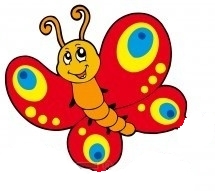   A  SMJENA2.a  UČIONICA 7 UČIONICA 7PONUTSRČETPETpočetakkraj1.8:008:45TZK DMATHRV INFHRV2.8:509:35HRVHRVMAT INFLIK3.9:4510:30MATSRPIDMATGL4.10:4011:25PIDENGTZK DHRVVJER5.11:3012:15DOPDOD VJERTZK D6.12:2013:05 ENG (9)7.13:1013:55B  SMJENA2.a UČIONICA 7 UČIONICA 7PONUTSRČETPETpočetakkraj1.8:008:45HRVTZK DMATHRVHRV2.8:509:35MATHRVENGTZK DLIK3.9:4510:30PIDMATHRVMATENG4.10:4011:25SRGLPID INFTZK D5.11:3012:15VJERDOP DOD INF6.12:2013:05VJER7.13:1013:55RAZREDNICA   : ŽELJKA BANDARAZREDNICA   : ŽELJKA BANDARAZREDNICA   : ŽELJKA BANDARAZREDNICA   : ŽELJKA BANDA